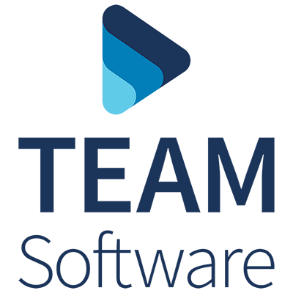 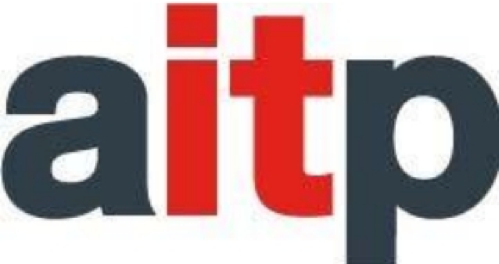 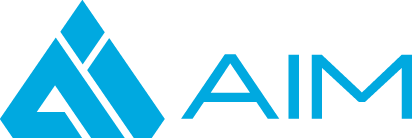 AITP Omaha Scholarship, in partnership with AIM2022 Application Forms and InformationDue date June 1, 2022Several scholarships are now available for the 2022/2023 academic year. The Omaha chapter of the Association of Information Technology Professionals (AITP), in partnership with AIM, provides academic scholarships to deserving students who are either planning on attending or continuing to attend a college, university, community college, or technical school in Nebraska, Iowa, Missouri, Kansas, North Dakota, or South Dakota, with the goal of achieving an associate’s or bachelor’s degree in Information Systems, Information Technology, Computer Science, or a related field. All students pursuing an associate’s or bachelor’s degree in Information Systems, Information Technology, Computer Science, or a related field are invited to apply.  AITP Omaha or Lincoln chapter professional members and their spouses or children, and students who have actively participated in an AIM youth program, are encouraged to apply. Students are eligible for a maximum of two scholarship awards, and no more than one award per academic year. Instructions for ApplicantsAll application materials are due June 1, 2022. Each applicant must submit the following items:Scholarship Application (Form A) Two Scholarship Recommendations (Form B). Applicants must ensure that the Scholarship Recommendation forms have been submitted by the recommender.Current high school or college transcriptThe items may be submitted via email to flannery@bellevue.edu or regular mail to Melissa Flannery, Bellevue University, 1000 Galvin Road South, Bellevue, NE 68005. Applicants will be notified via the e-mail address provided on the Scholarship Application (Form A) when all of the application materials have been received. Applicants should save or print a copy of the completed application before submission. Scholarship Applications will not be returned to applicants. Scholarship recipients will be notified by July 1, 2022.